### Pour diffusion immédiate Communiqué de presse et de diffusion dans le monde. Keith Duncan copyright 2015. This is the FRENCH translation of SolutionURL.com tied to SolutionGovernment.com that prevents all corruption and most crimes NOW.=    Ceci est la traduction de FRANÇAIS SolutionURL.com  liée à SolutionGovernment.com  qui empêche toute corruption et de la plupart des crimes MAINTENANT. SolutionURL.com  signifie que le You Are Loved et est seulement SolutionFinal.com  pour enlever toute la corruption, le terrorisme, les crimes contre l'humanité et crime ordinaire par une base de données d'INTERPOL privatisée qui est éthique + de confiance indépendamment de leur histoire et qui est rejetée par la société par leur propre preuve pénale soumis pour le monde de voir. Toutes les 7,32 milliards de mon peuple seront répertoriés avec une intégrité référentielle base de données le numéro d'identification unique et normalisé qui stocke leurs attributs physiques et réputation basée sur des recommandations personnelles de tout autre citoyen dans la base de données. Aucune preuve ou témoignage ne peut jamais être anonyme ou secrète. Quiconque pas dans la base de données sécurisée ONE est évité par la société comme une personne inconnue de mauvaise réputation. Aucune personne ne peut voyager ou mener toute transaction commerciale sans leur ONE ID unique. Pas de passeport ou d'autres documents d'identification seront jamais tenus en tant que documents physiques peuvent être facilement falsifiés. Aucune information personnelle est représentée, sauf autorisation par chaque individu. Cette base de données est répliqué et protégé contre toute violation avec «RAID-réseaux de serveurs». Interpol a été contacté à plusieurs reprises ainsi que des États-Unis Département d'Etat, ministère de la Justice, DOD, USmilitary et dans le monde.Cliquez sur le fichier ci-dessous pour voir la radiodiffusion à l'Associated Press et Interpol le 7 janvier 2015 Doué à Interpol et à tous les gouvernements pour les citoyens à prévenir la corruption et la plupart des crimes en premier lieu. Ceci est un concurrent Nobel de la Paix.Ce sont les seuls biblique, juridiques, financiers et culturels des solutions pour empêcher l'auto-génocide et d'anéantissement de l'humanité. Toute personne ne respectant pas ces directives est un criminel. L'épargne mondiale ministères de Keith sont maintenant complètement terminée. Juste qui est Robert Rose et l'OMS est KEITH DUNCAN le monde demande .... Je suis qui je suis, Le Premier # 1 Émissaire et Ambassadeur enseignant au monde comment aimer et prendre soin les uns des autres. Rose est clairement le diable Antéchrist basé sur ses propres attributs de crimes contre l'humanité de base de données. Posez Keith rien ..... il a toujours été facile de communiquer avec Keith. Seulement USmilitary, églises, public et sont équipés pour trouver Rose depuis qu'il a infiltré tous les autres organismes gouvernementaux d'espions.Connu comme URLiDent.com , C. C. = 'Conscience Collective "publié" livre de vie ", cette seule base de données devient une partie centrale intégrante d'un gouvernement virtuel authentifié qui soutient pleinement les institutions gouvernementales physiques extrêmement échelle réduite pour protéger tous les droits des citoyens. Cela garantit la paix dans le monde par un la police fédérés singuliers / force militaire qui surveille UNIQUEMENT pour corruption quand une juridiction locale ne fait pas respecter l'éthique et ouvertement montrer judiciaires et financières documents à assurer le plein respect des citoyens constitutionnel, juridique et droits spirituels. Cela expose et tue le 666 = 'MARK des LA BÊTE »qui est la capacité pour les criminels, les agents corrompus du gouvernement, des entreprises mal, et cachés« groupes Illuminate 'pour suivre vos actifs, écrémé vos profits, et dominent votre vie comme ils sont 100% concentré sur asservir chaque seule apathique, cynique, hypocrite, sceptique, et imbécile aveuglé qui défie CC = "Conscience Collective" mot en niant son existence et de propriété des droits souverains à sa propre création de notre univers, la terre que vous occupez, et même votre propre souffle de vie. Tout le monde a une origine, le voyage, l'expérience NEXT, et la destination finale.Robert Dee Rose et tous les criminels dangereux sont exposés au monde avec reconnaissance de visage sur internet à travers la WebApp URLiDent.com. Crooks ne peuvent plus voyager librement et corrompre leur façon d'échapper à la justice. Le pire des terroristes et des criminels condamnés sont envoyés au 24x7 Alcatraz Hunger Games Télévisé Île relancé Réalité ou à distance situé campus ouverts et les bidonvilles de se débrouiller par eux-mêmes et confesser leurs crimes à l'autre et le monde sur Public Vidéo / Audio flux à l'aide IseeGranny.com . Ils peuvent même demander à leurs avocats et des juges corrompus qui sera à sens unique »parachuté dans '. Ceci est décrit en détail dans les solutions bibliques sur des poteaux IseeIunderStand.com  et IseeJustice.com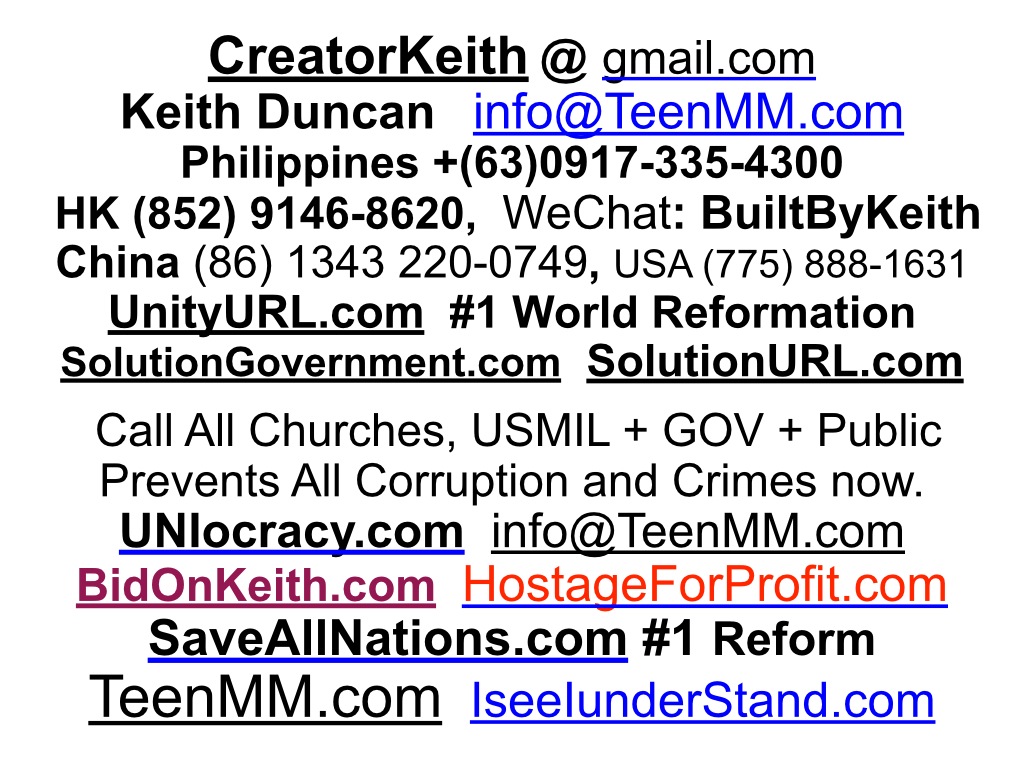 